Wij kunnen alleen dit volledig ingevulde formulier in behandeling nemen. Bij voorkeur vragen wij een verwijzing via ZorgDomein!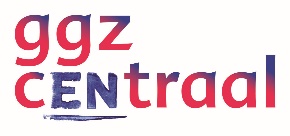 Voornaamste klachten van de patiëntWat denkt u, als verwijzer dat er aan de hand is (om de vermoede DSM stoornis aan te geven, kunt u één of meer vakjes aankruisen)O stoornis in de ontwikkeling (bv. autisme)	O somatoforme stoornisO delirium, dementie, amnestische/andere cognitieve stoornis 	O nagebootste stoornisO psychische stoornis door somatische aandoening	O dissociatieve stoornisO aan middelen gebonden stoornis	O seksuele stoornis / genderidentiteitsstoornisO schizofrenie en andere psychotische stoornis	O eetstoornisO stemmingsstoornis	O slaapstoornisO angststoornis	O stoornis in de impulsbeheersingO persoonlijkheidsstoornis	O anders: ………………………………………Complexiteit/ Ernst van de problematiek:	O laag	O matig	O hoog
 Risico van ‘niet behandeling’	O laag	O matig	O hoog(bv. kans op suïcide, verwaarlozing, mishandeling, etc.):
Duur van de klachten:Eerder hulpverlening of behandeling (voorgeschiedenis): (wilt u gegevens voorgaande behandeling meesturen?)Medicatie + lab gegevens:Gaat het bij deze verwijzing om bemoeizorg?(M.a.w. wil deze patiënt eigenlijk niet behandeld worden?)	O ja	O neePatiëntgegevensPatiëntgegevensGegevens verwijzerGegevens verwijzerachternaam patiëntnaam verwijzermeisjesnaam indien van toepassingvoorlettersvoorletterspersoonlijke AGB-coderoepnaamfunctiegeboortedatumadresgeslachtO vrouw           O manPC + woonplaatsadrestelefoonPC + woonplaatse-mail verwijzertelefoon nr. (vast)datum verwijzingmobiel nr.type verwijzerO huisarts / bedrijfsartsO medisch specialistO ggz instellingO Bureau Jeugdzorg / 
   Centrum Jeugd en GezinBSN-nummerhandtekeningverwijzer + praktijkstempele-mailadres patiënthandtekeningverwijzer + praktijkstempelcontactpersoonNaam: Relatie tot patiënt: handtekeningverwijzer + praktijkstempeltel. contactpersoonhandtekeningverwijzer + praktijkstempelverzekeringverwijzing naarO generalistische basis-ggzX gespecialiseerde ggzpolisnummer